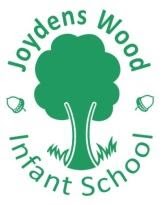  ADMISSION ARRANGEMENTS FOR ENTRANCE INTO RECEPTION YEAR FOR 2021 Adapted By: R. Hately 
Date: September 2021Children will be admitted to Reception before their fifth birthday. Usually, children will enter the Reception Year at the start of the academic year (September 2022 - July 2023) that they have their fifth birthday. The number of intended admissions for the year commencing 2022 will be 90. Before the application of over-subscription criteria, children with a Statement of Special Educational Need (SSEN) or Education, Health and Care Plan (EHCP) which names the school will be admitted.  As a result of this the published admissions number will be reduced accordingly.  Joydens Wood Infant School is an Academy and the Governing Body is the admissions authority. However, the Governors of Joydens Wood Infant School will comply with national admissions legislation and work in line with Kent County Council in order to operate within the Local Authority’s Co-ordinated Scheme for Primary Admissions.In the event of over subscription, the following criteria apply in the follow in order of priority:1. Children in Local Authority CareA looked after child is a child who is (a) in the care of a local authority, or (b) being provided with accommodation by a local authority in the exercise of their social services functions (see the definition in Section 22(1) of the Children Act 1989) at the time of making an application to a school.A previously looked after child means such children who were adopted (or subject to child arrangements orders or special guardianship orders) immediately following having been looked after and those children who appear to the admission authority to have been in state care outside of England and ceased to be in state care as a result of being adopted.A child is regarded as having been in state care outside of England if they were in the care of or were accommodated by a public authority, a religious organisation, or any other provider of care whose sole or main purpose is to benefit society.2. Current family associationA brother or sister attending Joydens Wood Infant School or Joydens Wood Junior School when the child starts. In this context, brother or sister means a child who lives as a brother or sister in the same house, including natural brothers and sisters, adopted siblings, stepbrothers and sisters and foster brothers or sisters.3. Health and special access reasonsMedical, health, social and special access reasons will be applied in accordance with the school’s legal obligations, in particular those under the Equality Act 2010. Priority will be given to those children whose mental or physical impairment means they have a demonstrable and significant need to attend Joydens Wood Infant School. Equally this priority will apply to children whose parents/guardians physical or mental health or social needs mean that they have a demonstrable and significant need to attend this particular school. Such claims will need to be supported by written evidence from a suitably qualified medical or other practitioner who can demonstrate a special connection between these needs and Joydens Wood Infant School. 4. Children of Teaching Staff at the SchoolJoydens Wood Infant School may give priority in the oversubscription criteria to children of teaching staff at Joydens Wood Infant School and our link school Joydens Wood Junior School in the following circumstance. They may be given priority in the oversubscription criteria where the member of teaching staff has been employed at either the infant or junior school for two or more years at the time at which the application to the school is made. 5. Nearness of children’s homes to schoolIn line with the Local Authority’s Co-ordinated Scheme for Primary Admissions, the school uses the measurements provided by the Local Authority; this is the distance between the child’s permanent home address and the school, measured in a straight line using the National Land and Property Gazetteer (NLPG) address point. Distances are measured from a point defined as within the child’s home to a point defined as within the school as specified by NLPG. The same address point on the school site is used for everybody.A child’s home is considered to be a residential property that is the child’s only or main residence (not an address at which the child may sometimes stay or sleep) and which is either owned by the child’s parents, carers or guardians or leased or rented to them under a lease or written rental agreement. Where partners live apart but share responsibility for the child and the child lives at two different addresses during the week, we will regard the home address as the one at which the child sleeps for the majority of week days. A block of flats has a single address point reference, so applicants living in the same block will be regarded as living the same distance away from the school. In the unlikely event that two or more children live in the same block or the same distance from the school and in all other ways have equal eligibility for the last available place at the school, the names will be allocated a number and drawn randomly to decide which child should be given the place. 1. When a parent has failed to respond to an offer within a reasonable time.2. When a parent has failed to notify the school of important changes to the application information.3. The Admission Authority offered the place on the basis of a fraudulent or intentionally misleading application from a parent.ApplicationsApplications for Joydens Wood Infant School should be made through the child’s home authority, either Kent County Council or Bexley Council (depending on where the parents pay their Council Tax to) via the Primary Admissions Scheme. You will be required to complete the Reception Common Application Form (RCAF) either online through the website or request a paper RCAF from the parents’ home authority. The deadline for this is 15th January 2021, with changes able to be made (under special circumstances) by 9th February 2021. Late applications will be placed on a waiting list and places allocated based on the above criteria. Places are offered on 16th April 2021, after which the school reserves the right to withdraw the place in the following circumstances: 1. When a parent has failed to respond to an offer within a reasonable time. 2. When a parent has failed to notify the school of important changes to the application information. 3. The Admission Authority offered the place on the basis of a fraudulent or intentionally misleading application from a parent. 6. Summer Born Children and Admission Outside of Expected Year GroupRequests for admission to Reception outside of the normal age group should be made to the Headteacher of each preferred school as early as possible in the admissions round associated with that child’s date of birth. This will allow the school and admissions authority sufficient time to make a decision before the closing date. Parents are not expected to provide evidence to support their request to defer their application, however where provided it must be specific to the child in question. This might include medical or Educational Psychologist reports. There is no legal requirement for this medical or educational evidence to be secured from an appropriate professional, however, failure to provide this may impede a school’s ability to agree to deferral. Parents are required to complete an application for the normal point of entry at the same time, in case their request is declined. This application can be cancelled if the school agrees to accept a deferred application for entry into Year R the following year. Deferred applications must be made via paper RCAF to the LA, with written confirmation from each named school attached. Deferred applications will be processed in the same way as all applications for the cohort in the following admissions round, and offers will be made in accordance with each school’s oversubscription criteria. Further advice is available at www.kent.gov.uk/primary admissions, including: accepting/refusing your offer, waiting lists and appeals procedures.Joydens Wood Infant SchoolUpdated July 2021